基本の作図１氏名(　　　　　　　　)１　△ＡＢＣについて、次の作図をしなさい。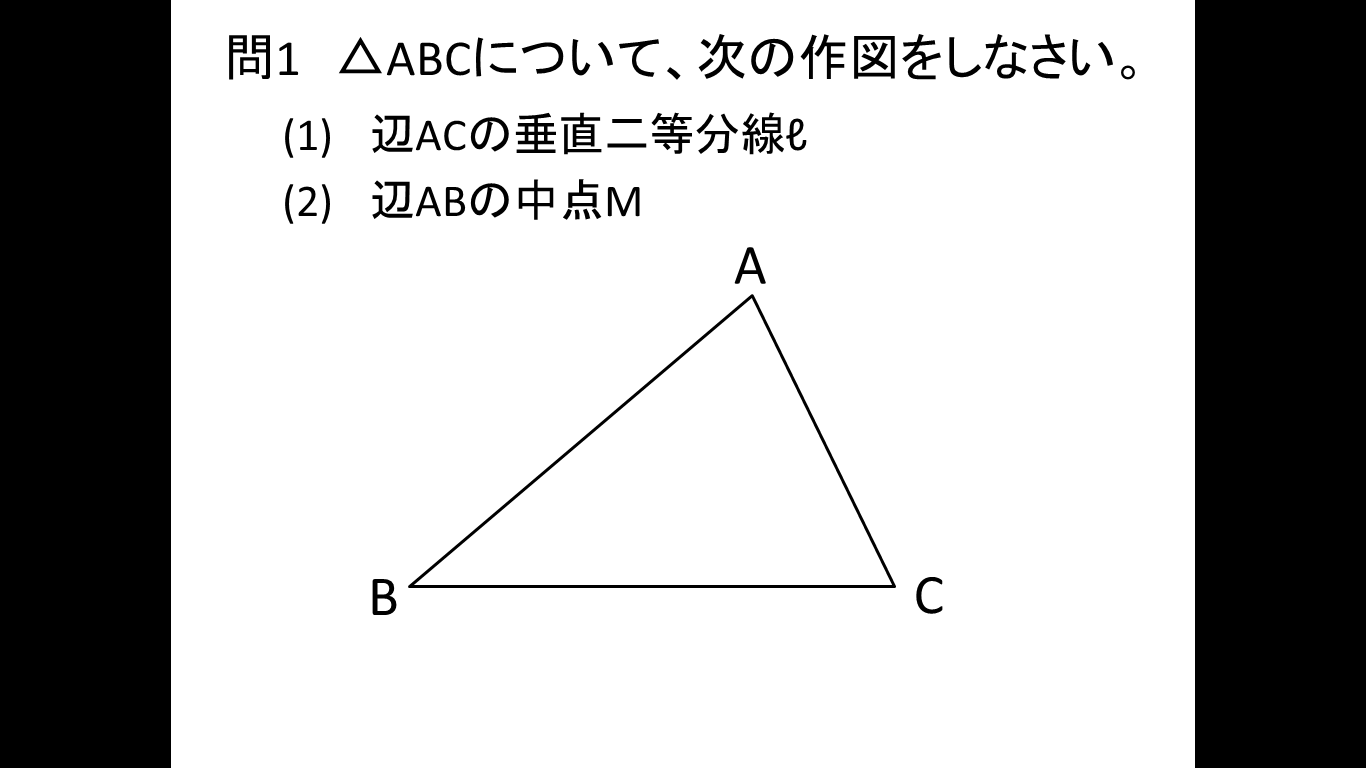 ２　次の∠ＸＯＹの二等分線を作図しなさい。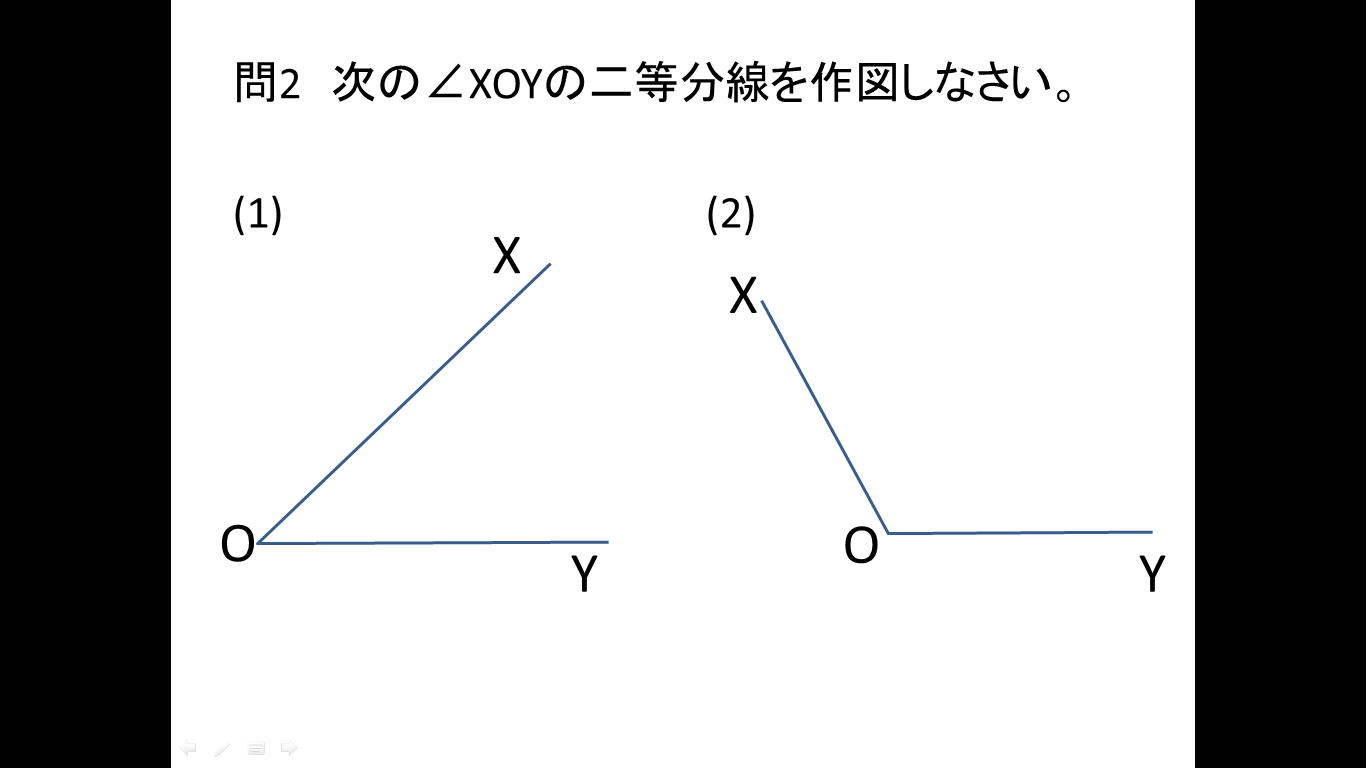 ３　次の垂線の作図をしなさい。(1)　ＸＹ上の点Ｐを通る垂線　　　　　　　(2)　点ＰからＸＹに垂直に交わる垂線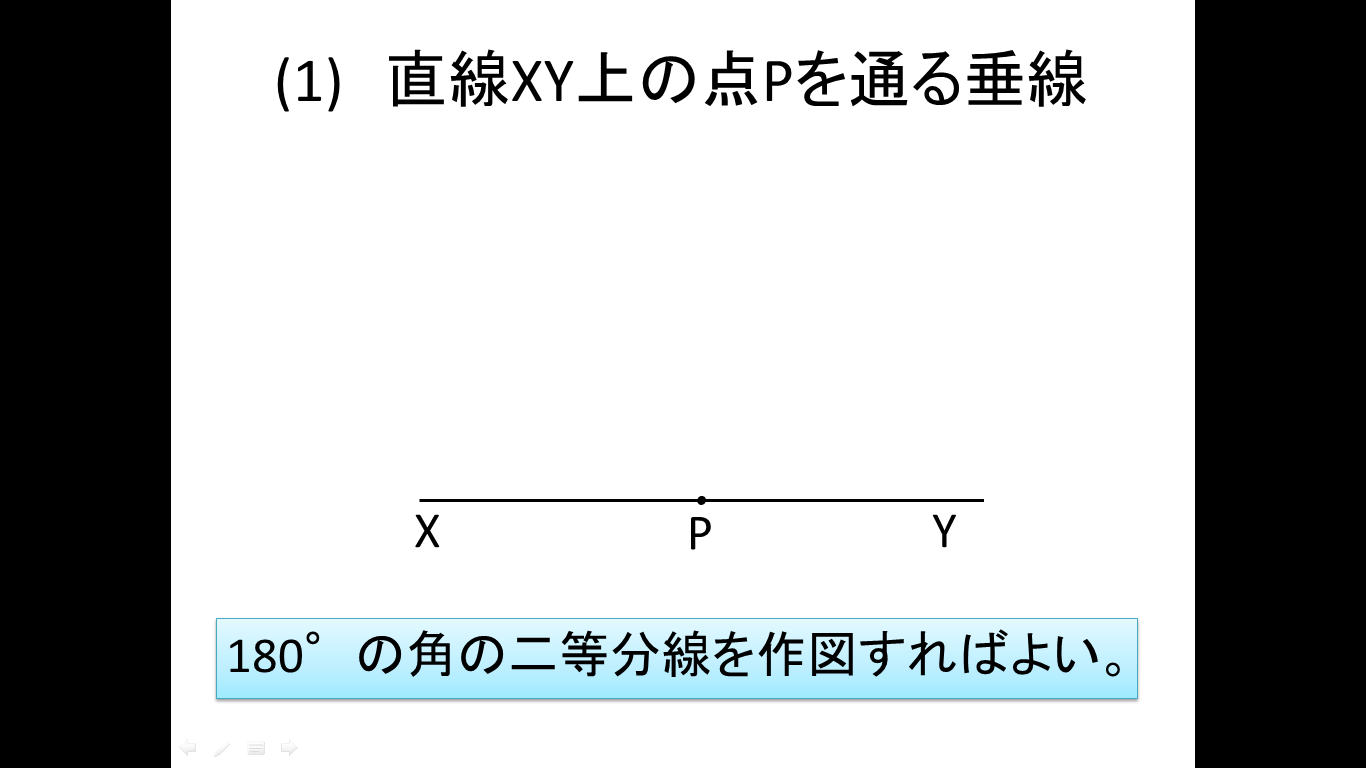 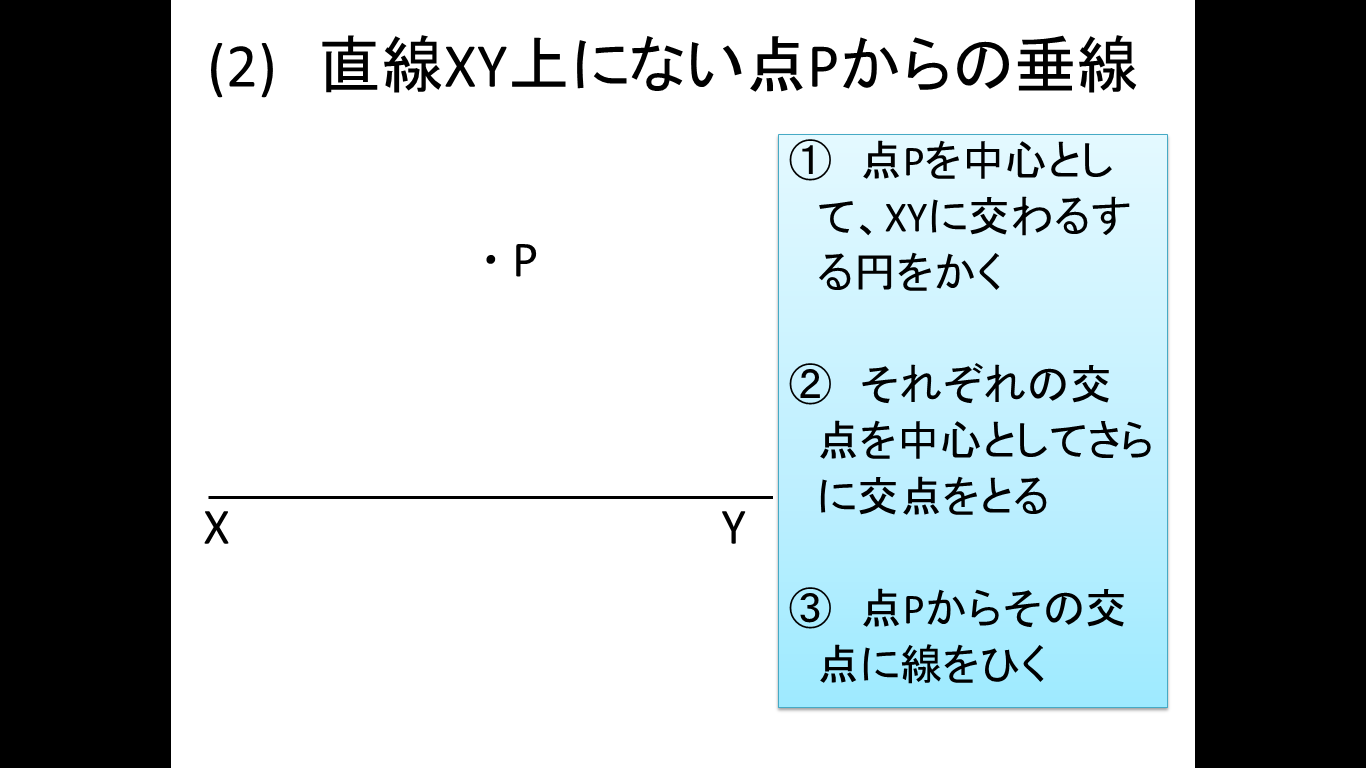 基本の作図１氏名(　　　解答　　　)１　△ＡＢＣについて、次の作図をしなさい。２　次の∠ＸＯＹの二等分線を作図しなさい。３　次の垂線の作図をしなさい。(1)　ＸＹ上の点Ｐを通る垂線　　　　　　　(2)　点ＰからＸＹに垂直に交わる垂線